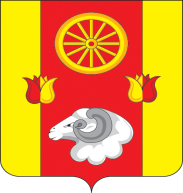 АдминистрацияПодгорненского сельского поселенияПОСТАНОВЛЕНИЕ14.11.2023                                                      № 126                                                с. ПодгорноеОб аннулировании адресов объектов адресацииВ соответствии со ст. 14 Федерального Закона РФ от 06.10.2003 года № 131-ФЗ «Об общих принципах организации местного самоуправления в Российской Федерации», частью 2 статьи 4 Федерального закона от 28.12.2013 г. № 443-ФЗ «О федеральной информационной адресной системе», Постановлением Правительства РФ от 19.11.2014 года № 1221 «Об утверждении Правил присвоения, изменения и аннулирования адресов», в соответствии с разделом IV Правил межведомственного информационного взаимодействия при ведении государственного адресного реестра, утвержденных Постановлением Правительства РФ от 22.05.2015 № 492, с целью актуализации сведений об адресах объектов адресации, содержащихся в ФИАС,  ПОСТАНОВЛЯЮ:1.Аннулировать адреса объектов адресации, прекративших свое существование, согласно приложению, к данному постановлению.2.Ведущему специалисту по земельным и имущественным отношениям внести соответствующие изменения в Федеральную информационную адресную систему (ФИАС).3.Настоящее постановление вступает в силу с момента его принятия.4.Контроль за исполнением настоящего постановления оставляю за собой.И.о. главы Администрации Подгорненскогосельского поселения 	                                                                    И.В.ОлейниковаПриложение кпостановлению Администрации Подгорненского сельского поселения от 14.11.2023 № 126Перечень адресов объектов адресации, подлежащих аннулированиюРоссийская Федерация, Ростовская область, муниципальный район Ремонтненский, сельское поселение Подгорненское, село Подгорное№ п/п Уникальный номер адреса объекта адресации в ГАРРодительский объектТип здания/сооруженияНомер здания/сооруженияквартираКомната/помещение1a6ced6c0-6e4b-42b1-b38b-4f1bc6420ab7Ростовская область, муниципальный район Ремонтненский, сельское поселение Подгорненское, село Подгорное, улица КомсомольскаяДом42127c4da84f-7479-494d-a79d-c3149b0d4e2bРостовская область, муниципальный район Ремонтненский, сельское поселение Подгорненское, село Подгорное, улица АэродромнаяДом44А1309304847-9498-488b-97ed-e702ce7a5f6cРостовская область, муниципальный район Ремонтненский, сельское поселение Подгорненское, село Подгорное, улица АэродромнаяДом44А460243593-ffe1-4e04-90bb-ea36f3a679a6Ростовская область, муниципальный район Ремонтненский, сельское поселение Подгорненское, село Подгорное, улица МолодежнаяДом335b6d59790-518b-4a0b-b19e-3de374d4b436Ростовская область, муниципальный район Ремонтненский, сельское поселение Подгорненское, село Подгорное, улица КомсомольскаяДом2727А